Samling for ungdommer i Tyr AkershusVi ønsker å få til en ungdomsgruppe i Tyr Akershus hvor ungdom med interesse for storfe kan treffes og ta opp temaer som de er interessert i. Vi veit ikke helt hvor vi vil, men håper at vi sammen med dere kan finne på temaer som fenger, det kan være alt fra fjøsbesøk, foredrag og mer praktisk retta kurs. Veien blir til mens vi går og vi vil gjerne gå den sammen med deg. Vi inviterer til første samling Lørdag 6.april fra 14.00-17.00Sted: Mari Østby og Ole Lauten, Eidsvoll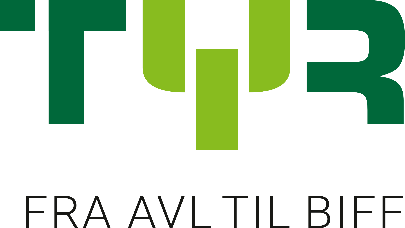 Tema: Adferd og håndtering av storfe.Elisabeth Kluften vil snakke om adferd på storfe og Ole Lauten som har lang erfaring som dyrebilsjåfør vil snakke om håndtering av storfe. Vi vil ta en runde i fjøset og etterpå vil det bli servering. Har du lyst til å være med så ring eller send SMS til Mari på telefon 905 52 657 innen 3.april. Hvis du vet om noen som er interessert også, men som ikke får innbydelsen så ta de gjerne med Vel møtt !!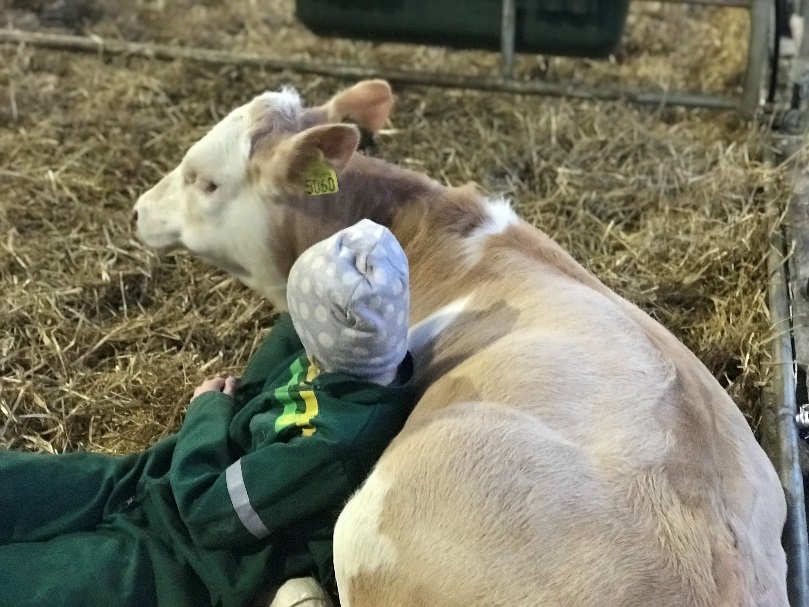 